Ortonville Public SchoolADMINISTERING MEDICATION IN SCHOOLIt is not the responsibility of the school or its employees to prescribe drugs, medications or home remedies. Medications should be administered at home under the supervision of the parent/guardian when possible. However, some students require administration of medications to be performed during the regular school day.  In those situations, the following procedure will be followed:Parent/Guardian Needs to Bring  the Medication to SchoolPhysician Order for Medication and  Parent/Guardian AuthorizationBefore any prescription medication will dispensed by school staff, a Physician Order for Medication and Parent/Guardian  Authorization form must  be signed by the parent/guardian of the student and must be on file with the school nurse.  The forms are available from the nurse or on the school website.Prescription MedicationsPrescription medications must be provided in an original pharmacy container with a current label. Prescription medications brought to school in any other container will not be administered.  Questions regarding dosage and administration of the medications will be directed to the prescribing physician or the parent/guardian, at the discretion of the school staff.  Medications will be administered after questions have been resolved.Over-the-Counter MedicationsParent/guardian must complete and sign an Authorization of Administration of Over the Counter Medication form before school staff will administer over-the-counter preparations.  Over-the-counter medications, other than Tylenol, ibuprofen, Benadryl, cough drops, cortisone cream, Neosporin, and Tums, must be provided in the original labeled container.  These are the medications that are usually available in the nurse’s office. Over-the-counter medications will only be administered to a student according to the label directions, unless written directions from a physician are provided.Physician Authorization for Self-Administration of MedicationFor prescriptions or over-the-counter medications that are carried by the student for self-administration, a Physician Authorization for Self-Administration  of Medication form must be completed by the physician and signed by the parent/guardian.Sharing of Medications ProhibitedStudents may not share prescription or over-the-counter medications with other students.  Appropriate disciplinary action may be taken if necessary, upon the determination by the principal or his/her designee, after investigation that a violation of this policy has taken place.Unused MedicationsWhen use of a medication has ceased, or is no longer needed by the student, it is the parent/guardian's responsibility to retrieve unused medications from the school.  Any unused medications will be disposed of by the school upon the written request of the parent/guardian or at the end of the school year.Ortonville Public SchoolPRESCRIPTION MEDICATION FORMPHYSICIAN ORDER FOR MEDICATION AND PARENT/GUARDIAN AUTHORIZATION FORM(TO BE RENEWED ANNUALLY)Student  	_Date of Birth   	Parent/Guardian__   PHYSICIAN'S ORDERTeacher/Grade   	I hereby request and authorize you to administer to the above-named student:MEDICATION 	DOSAGE 	TIME 	DURATION1.                                                                                                                  _2. 3.  Diagnosis/Medical reason for medicine:                                                                                                                Other medications this student is taking:                                                                                                               Allergies:                                                                                                                                                                  Other recommendations/unusual side effects:                                                                                                      Physician's signature___________________________________________    Date                                     Print physician's name_______________________________________      Phone No.                         C1inic   	  Fax No.   	PARENT/GUARDIAN AUTHORIZATION1.  I request that the above medication be given to my child during school hours as ordered by this student's physician.2.  I will immediately notify the school of any change in the medication or physician’s order, dosage change, frequency, or duration of administration.3.  I give permission for the school nurse to communicate with other school personnel about the action and side effects of the medication.4.  I give permission for the school nurse to consult with this child’s physician concerning any questions that arise with regard to the listed medication, medical condition or side effects of this medication.5.  I release all school personnel and the Ortonville Public Schools from any and all liability in the event of any adverse reaction resulting from the use or administration of this medication.6.  The school intends to use the requested information to provide for your child's health and safety needs while at school.  You may refuse to supply the requested personal information.  There will be no consequence for not providing the information.  It may result in an incomplete health and safety plan for your child.  The information you provide will be shared only with staff in the school whose jobs require access to this information to ensure your child’s safety and school success.7.   Field Trips:a)    I give permission for a teacher/responsible adult to administer the medication on a field trip, as necessary, following school procedure.b) 	I release all school personnel, the Ortonville Public Schools, and any responsible adultadministering the medication from any and all liability in the event of any adverse reactionresulting from the use or administration of this medication.    PhoneNo.(Cell)	(Parent/Guardian Signature & date)		(W) 	Ortonville Public SchoolOVER-THE-COUNTER MEDICATIONAUTHORIZATION OF ADMINISTRATION OF MEDICATION	Student_________________________________DOB_________________	Parent/Guardian_________________Grade/Teacher_________________I hereby request and authorize you to administer to ------------------­                 -           (Student)___ (check here) for permission to give medications available in the nurse’s office such as Tylenol, ibuprofen, Tums, Benadryl, cortisone lotion, NeosporinName of Medication not available at school   	 Dosage___________________________________  Allergies _____________________________Time (or Frequency)___________________________________________  Reason for Use_______________________________________________  The school intends to use the requested information to provide for your child's health and safety needswhile at school.  You may refuse to supply the requested personal information.   There will be no consequence for not providing the information.  It may result in an incomplete health and safety plan for your child.  The information you provide will be shared only with staff in the school whose jobs require access to this information to ensure your child’s safety and school success.I release school personnel from the liability in the event any reaction results from the administration of this medication.--------------------------------------------------------------------Phone No.Parent/Guardian  Signature(c)_________________________Phone No.   (w)	PARENT/GUARDIAN: The procedure for administering medication on a field trip is different from medication administration during the regular school day.Procedure for students who may need to take medication while away from school on a field trip is as follows:It is the teacher’s responsibility to inform, in advance, the Health Office when the class is going on a field trip.  Any medication that needs to be given to the student will be sent with the teacher/responsible adult who will carry and administer the medication on the field trip as necessary.When the teacher/responsible adult administering the medication on the field trip returns to the school building, he/she must record the time and sign the medication administration  recording sheet in the medication book.I give permission for the teacher/responsible adult on a field trip to give my child_____________________ his/her medication that has been set up by the Health Office. 	(Name)I release school personnel from liability in the event of any reaction which results from the administration of this medication.Medication Occurrence /Error ReportStudent Name:                                        DOB:                                                               Time and date of Occurrence:                                                  _ Location of Occurrence:          Health Room            Class Room           Off Site          Other:                                                     _Staff lnvolved: _______ LSN/RN  _______  Health Assistant          Teacher          Substitute           Office Staff            Medication Name/Dose:                                             _ Response Observed:           No Adverse                     Minor Adverse Effect                     Major Adverse EffectDescribe Adverse Effect_____________________________________________________________________________________Medication Variance: Medication Dose: _________________________Variance:____________________________________________________________________________________1. Medication Missing	4. Medication charted but not given	7. Wrong Route2. Adverse side effects 	5. Duplication/Extra Dose given 	8. Wrong Dose3. Medication given but not charted	6. Time Variance(>  I hour)	9. Wrong StudentProcedural Variance:1. Performed on Wrong Student:2. Improper Identification of Student3. Student was Not On TimeExplain:4. Staff not on time	7. Permission not signed5. Omission of Medication	8. Security problem6. Medication not available	9. Equipment not available/operatingName/Title of Person Responsible for Occurrence: Parent/Guardian Called:_________________   Date & Time:                             _   Parent/Guardian Response Doctor Called: Date:                          _     Time:                           _   Arrived:                           _    Notification Only:                   _911 Called: Time:                             _    Response:                                                                                                                          _ School Administrator Called:                   Time:                           _   LSN/RN Called:                     Time:                                      _ Other:                                                                                                                                                                                                    Report Completed by____________________________________________________________________Date_________________________Reviewed By ________________________________________________________________Date____________________Adapted from "Medication Use In Schools, " Philip E. Johnson MS, RPh, FASHP, et. af., Florida Society ofHea!th-SystemPharnwcists, 2003 Florida edition. Parent/Legal Guardian Health & Emergency Permission Slip for Field Trips_________________________________has my permission to attend(Student Name) ___________	 at   	 (Activity)on   	.I give my permission for my son/daughter to receive the medications listed below and treatment of an injury by any physician or hospital designated by a school official,   List any medication your child is allergic to under the Allergies section of this form.PLEASE LIST ANY MEDICATION YOUR CHILD NEEDS TO TAKE WITH HIM/HER ON THE FIELD TRIP.Allergies: 	_Medications for the Field Trip: Medication:   	Dose:   	_Route:______________________ Time of Administration:   	Medication:   		 Dose:   	_Route: 	Time of Administration:   	I 	ISignature of Parent/Legal Guardian 	Date 	Emergency Telephone NumberAdapted from Washington Department of'Public Instruction, Bulletin No 34-01 Learning and Teaching Support, Re: Medication Administration in the Schools, June 8, 2001.Field Trip Medication Administration ProcedureThe following procedures are for staff of ISD  2903 to meet the medication needs of students on field trips/school sponsored activities.  The staff person/volunteer accompanying the student during the field trip will be responsible for security of the medication, medication administration, and documentation.SCHOOL HEALTH PERSONNEL RESPONSIBILITIES:1.    Communicate and work with teachers of students requiring medication on field trip.2.    Place correct number of medication dosages for the field trip in the labeled medication envelopeafter checking the six rights:a.  Right Studentb.  Right Medication c.  Right Dosaged.  Right Timee.  Right Route (oral, inhaled, drops, injection)f. Right DocumentInsert the bottle with original label and/or label an envelope with student's name, medication name, dosage, route and time to be given.School EnvelopeNo.:  	Date:For:  	 Directions:3. 	Copy the authorization for administration of medication and student medication record form and place in labeled plastic bag, along with the medication envelope.4.    Document the medication dose prepared for the field trip in the comments section of the student medication record.5.    Ensure that the school district person signs the student medication record to acknowledge receipt of the medication on the day of the field trip.6.    Upon their return, ensure that medication administrator (school or school health person) returns the original bottle and envelope and records the dose administered on the student medication record.SCHOOL DISTRICT PERSONNEL RESPONSIBILITIES:I. 	Teacher will notify the school health staff of a scheduled field trip 24 hours in advance.2. 	Receive the medication in a properly labeled medication envelope from the LSN/RN or Responsible School Health Authority, and acknowledge receipt of the medication with their signature on the student medication record. (Morning of the Field trip)..3.    Keep the medication in a secure place at all time while on the field trip.  4. 	Administer the medication within 60 minutes before or after the time indicated on the authorization for administration of medication form.5.    Return the authorization for administration of medication form to the health room24 hours following the field trip.  Sign your name, and indicate the time the medication was administered, on the student medication record.PARENT/STUDENT RESPONSIBILITIES: After School-day Field Trips:I.    Parents should be notified two weeks in advance of a field trip in order to coordinate with their physician in obtaining the authorization for all medications needed on a 24-hour basis.2. 	Bring in the original medication bottle(s) from home, which addresses all regularly scheduledmedications.3.	Return the school permission form(s) along with the appropriate medical information for medical emergencies, and the authorization for administration of medication form.4. 	Meet with school personnel to discuss the medical needs of the student and the arrangements for the medication administration.ADDITIONAL INFORMATION:•	If a liquid medication is to be dispensed, the original container and a device for measuring the medication must be taken on the trip.•	Non-prescription medications must be in the original bottle and have a manufacturer’s label with directions for age-specific doses, along with the appropriate authorization for administration of medication form.•	If a medication is not given as it is ordered, the person responsible for overseeing the medication administration on the field trip must complete a medication omission/error report, available from the school health office.Adapted from "Medication Use In Schools,  "  Philip E. Johnson  A1SRPh, FASHP, et. a/., Florida Society of Health S..vstenf2Pharmacists, 2003 Florida edition.Field Trip Medication Administration Training & Skills Check ListIf school staff is to give the medication, the following training and skills check off is necessary prior to the field trip experience. 		Date/Comments		                     Adapted from Washington Department -of’ Public Instruction, Bulletin No 34-01 Learning and Teaching Support,  Re: Medication  Administration in the Schools·, .June 8, 2001.School Staff Person/Trainee/Volunteer SignatureDateName and Credentials of TrainerDateAdapted from Washington Department of Public Instruction, Bulletin No 34-01 Learning and Teaching Support, Re: Medication Administration in the Schools, June 8, 2001.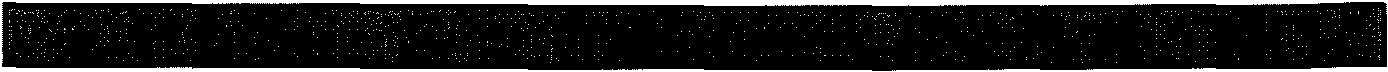 Emergency Information   Form for Children With Special Needs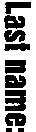 Name:	Birth date:	Nickname: Home Address:	Home/Work Phone:Parent/Guardian:	Emergency Contact Names & Relationship: Signature/Consent•:Primary Language:	Phone Number(s):Physicians:Primary care physician:	Emergency Phone: 		Fax:Current Specialty physician:	Emergency Phone: Specialty:Fax:Current Specialty physician:	Emergency Phone: Specialty:Fax:Anticipated Primary ED:	Pharmacy: Anticipated Tertiary Care Center:Diagnoses/Past Procedures/PhysicalExam:1 .	Baseline physical findings:2.3. 	Baseline vital signs:4.Synopsis:Baseline neurological status:*Consent for release of this form to health care providersDiagnoses/Past Procedures/Physical Exam continued: 	iMedications: 	Significant baseline ancillary findings (lab, x-ray, EGG):1.2.3.4.	Prostheses/Appliances/Advanced Technology Devices:5.6.Management Data:Allergies: Medications/Foods to be avoided 	and why:1.2.3.Procedures to be avoided	and why:1.2.3.©American College of Emergency Physicians and American Academy of Pediatrics. Permission to reprint granted with acknowledgement.Self-Administration of Medication AuthorizationsParent/Legal Guardian's Request and Authorization for Self Carry/Self­ AdministrationI, request and authorize my child________________	to carry and/or self-administertheir medication (insert name of medication).(Circle one or both options)This authorization is given based on the following:•	My child is capable of and has been instructed in the proper method of self-administration of this medication.•	I understand that my child shall be permitted to carry at all times their medication as long as they do not endanger himself/herself or other persons, and will not misuse the medication.•	I understand that if my child misuses by not taking the prescribed dosage, or endangers other with the medication, school employees or agents may confiscate the medication.•	Understand that this authorization shall be effective for this current school year and must be renewed annually.Parent/Legal Guardian Name (PLEASE PRINT)Parent/Legal Guardian Signature-	I 	I-DatePhysician's Licensed Prescriber’s Authorization to Self Carry/Self AdministerI, certify that _______________________________has a medical condition and/or potentially(Student’s name)threatening illness ____________________________and this student is capable(Specify illness or condition)of and has been given instruction in the proper method of self-administration of(Name of Medication)Licensed Prescriber/Physician's Name (PLEASE PRINT)Licensed Prescriber/Physician's Signature-I	I   -DateAddress	PhoneSchool Acknowledgement and Notification that ___ _______________(Student's name)will be self carrying/self-administering his/her medication(s).Reviewed and accepted by __Licensed School Nurse/Registered NurseOr Responsible School Health AuthorityDateSelf Carried I Self Administered Medication Agreement & Evaluation FormStudent  	Grade/Program 	_Physician/Licensed Prescriber__________________________________ Telephone____________________________Medication____________ Dose  	 Time  	_Medication is permitted in accordance with district policy and procedure.  In addition to the parent/legal guardian, the student’s licensed prescriber/physician must authorize self­ carried/administered medication.  Student name must appear on the medication container, inhaler or injector.Responsibilities for carrying medicationThe student's self-carry plan is in place and completeThe student can demonstrate correct use/administrationThe student recognizes proper and prescribed timing for medicationThe student agrees to not share medication with othersThe student will keeps the medication in an agreed upon location(s)(please indicate location)_______________________The student will keep a second labeled container in the health office(optional)The student agrees to come directly to the health office if having the following symptoms after using medication:The student 	(is )	(is not)  able to demonstrate the specified responsibilities.The student may carry the medication unless and until he/she fails to follow the above agreement.Yes 	NoComments and added responsibilities(LSN/RN signature and date) 	.agrees with the above requirements: 	Yes 	No(Student signature and date)I request that my child be allowed to carry his/her medication and be responsible for its proper storage and use. I will support my child to follow the above agreement and if he/she does not, I will be contacted and a new plan will be developed.(Parent/legal guardian signature and date)(Parent daytime telephone number(s)Adapted from "Manual for Training of Public School Employees in Administration of Medication, " VirginiaDepartment of Education, Division of Instruction, Office of Special Education and Student Services, 2000.Authorization To CarrySelf-Administration of Medication PRECRIPTION/OTC/CAMS FRONT OF CARDStudent:Medication-:------------------Individual Health Care Plan on file:  Yes or NoStudent Agrees to School Policy &/or contract in place:  Yes or NoDate:	Not Valid After:Health (LSN/RN) Signature:Student Signature:BACK OF CARD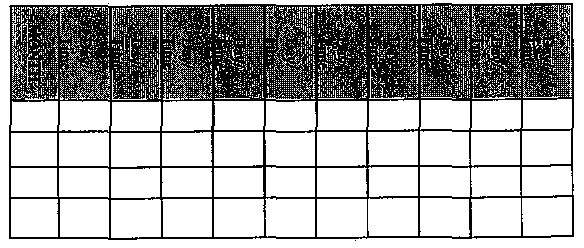 Adapted from "Medication Use In Schools,  " Philip E. Johnson MS, RPh, FASHP, et. a/., Florida Society of Health­ System Pharmacists, 2003 Florida edition.Medication Administration Skills Check ListStaff person/traineeDateName of trainer & credentialsVerbal Medication Consent Form(Use this form if a parent legal/guardian is requesting medication be given but has not presented a written authorization. Only valid for two days.)Date of request___________________Student NameDate of Birth Parent/Legal Guardian 	_ Telephone (home)_    (work).	_Licensed PrescriberTelephone 	_Address  	_Verbal instructions (to be followed in two days in writing)(After two days of medication, there should be written authorization.)(Signature of person taking the verbal request, as directed in school district policy and procedure)Adapted from Washington Department of Public Instruction, Bulletin No 34-01 Learning and Teaching Support, Re: Medication Administration in the Schools, June 8, 2001.Receipt for MedicationSchool  	Student's  Name  	_ Medication  		_   Dosage  		Signature of school staff accepting medicationPerson delivering medicationProvide:	one copy for the student file and 	one copy for the parent/legal guardianAdapted from Washington Department of Public Instruction, Bulletin No 34-01 Learning and Teaching Support, Re: Medication Administration in the Schools, June 8, 2001.Student Medication Count LogLicensed School Nurse/Registered Nurse 		Other designate school staff dispensing medications________Adapted from Washington Department of Public Instruction, Bulletin No 34-01 Learning and Teaching Support, Re: Medication Administration in the Schools, June 8, 2001.Left over Medications Parent LetterDate  	_	Student Name  	Re: Medication ReturnedDear Parent/Legal Guardian;We are making plans to close out this school year.  This includes seeing that the medication your child has left will get home in a safe manner.  Please make arrangements to pick up the medication at school.  Any medication left in the building after the last day of school will be destroyed.If your child needs to take this prescription medication during the school hours next school year, please have your health care provider complete the attached form before school starts in the fall.  We will also need your authorization to administer medications as well.  Bring the completed medication authorizations and the medication in a properly labeled container to the nurse’s office when school begins in the fall.Thank you for your cooperation.Licensed School NurseAdapted from Washington Department of Public Instruction, Bulletin No 34-01 Learning and Teaching Support, Re: Medication Administration in the Schools, June 8, 2001.Sample formMedication Administration RecordSchool  	_Student Name:  	_DOB: _/_/_	 Prescriber:---------------------"-'0:;::For any unusual circumstance, circle your initials and write a comment on the back of the sheet.Be sure to include the date, the time, and the medication(s) involved. 	Month:  	_MEDICATIONS 	HOUR 	1  2    3   4    5   6    7    8   •  10      11     12 	13 	14 	15 	16 	17 	18 	19 	20 	21 	22	23 	24 	25 	26	21 	28 	" 30 	31Cl 	Supervision of medication§: 	compliancet8'"Recording Codes:0  > 	(A) Absent; 	(0) No Show;(X)  No School (e.g., holiday, snow day);(E)  Early Dismissal; 	(W)  Dosage Withheld;(N)  No Medication Available(F) Field Trip;g_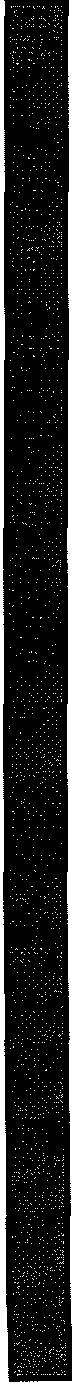 g !i:;·'E.08-6'02.3"" "Adapted from "Assisted Living Home Care Manual for Provider An Educational Tool. Minnesota Department of Health, July 1999.1!::-6"tl'O:I: g;'s:  "r-1"s"  .:.I:0• '0Clo S: "3.Q'rI5"STAFF NAME AND TITLESTAFF NAME AND TITLE 	INITIALSSpecial Remarks(Be sure to Sign Your Entry)g-i.l-g0-0Adapted from "Assisted Living Home Care Manual for Provider An Educational Tool, Minnesota Department of Health, July 1999.Student Condition Prior to 1.lert/normalAlert/Normal5. Depressed affect9. Intoxicated2. Agitated6. Suicidal affect10. Language Barrier3. Unconscious4. Refuses to cooperate7. Lethargic8. Substance Abuse Suspected11. Other (please indicate):  	_A.  Knows policy on medication:I. All medications (prescriptionand over-the-counter) need a signed authorization form from the parent/legal guardian and/or licensed prescriber.2.  Medications are to be inproperly labeled bottles or the original container or as provided by the school nurse.3.  Medications are to be kept in asecure area.(car trunk, school bus cargo space or fanny pack.)  Caution should be given to storage of medication in areas with temperature extremes.4.  Only designated and trainedschool staff may give medications.B.  ProcedureI. Copy of parent/legal guardianand/or licensed  prescriber authorization form to accompany medication.2.  Familiarize self with informationon order form.3.  Check side effects and what todo if problems  occur.4.  Check label on bottle (is to bethe same as on the form).a.  Name of medicationb.  Name of student.c.  Dosaged.  Routee. Time to give5.  Count and record  the number ofpills in the bottle or container  or record the amount  of medication (not in pill form) with another school staff before the field trip and after you return to school.C.  How to administer medication.I. Check:a. Right student (ask student his/her name).b.  Right medication.c.  Right time (to give the medication).d.  Ask if student has alreadyreceived the medication.e.  Prepare medication- based on route of administration.f. Watch and observe the student for completion of theadministration process.g. Close and return medication to proper storage.h. Record that the medication was given on the log.i. If medication was wasted ordestroyed, have a witnessco-sign with you and give the reason.j.  Any questions regarding medication, page or callschool nurse, parent, school health designee, and/or licensed prescriber as set forth in school district policy and procedure.Common Presenting Problems/Findings With Specific Suggested ManagementsProblem 	Suggested Diagnostic Studies	Treatment ConsiderationsCommon Presenting Problems/Findings With Specific Suggested ManagementsProblem 	Suggested Diagnostic Studies	Treatment ConsiderationsComments on child, family, or other specific medical issues:Physician/Provider Signature:	Print Name:Physician/Provider Signature:	Print Name:Date Skill was Verbalized/DemonstratedA.  Knows policy on medications.1.  All medications (prescription and over the counter) need a parent/legal guardian and/or licensed prescriber signed request form before medications are given.  Verbal authorization  needs to be      reduced to writing in two davs.2.  Medications are to be in prescription bottle or original container.3.  Medications are stored in locked drawer, cabinet or      refrigerator.4. Only designated and trained staff members or school nurses mav give medications at school.5.  Medication administration records will be maintained on each student receiving medications at school.6.  The health office has a medication folder which contains the following:a. Parent and/or Licensed Prescriber authorization forms.b.  Medication  administration  record.c.  District medication administration  procedure.d.  List of trained staff able to administermedication copy of this skills check list).B.  Knows and follows procedure as for how medication is received             1.  Familiarize self with the medication  that each student is taking2.  Check possible side effects for each medication(list on form).3.  Check label on bottle (same as on form),a.  Name of Studentb.  Dosage and time to give4.  Transfer student's medication information on medication administration form5. Count and note the number and amount of medication, recordand dateC. How to administer medications.I. Wash hands.2.  Check medication  record form for:a.  Student's name.b.  Name of medication,c.  Dosage unit and amount of medication  to give.d.  Route by which the medication is to be takene. Time to give medicationf.  Check to see if medication  has already been given3. Check label on medication to correspond to medicationa. Student's name.b.  Name of medication.c. Dose of medication and amount of medication tobe given.d. Route medication is to be given.e.  Time to give medication.f. If information on record does not matchmedication container:1.  Call registered nurse or the school'sresponsible health authority.2. Parent may give medication until situation isresolved.4.  Handle medication appropriately whether pills,liquid, drops, ointment, or injection.  (Does nottouch medication with hands )5. Give student medication. Check label.a. Assist as necessary. Observe student to assuremedication is administered without problems.6. Replace medication and place in locked cabinet,drawer or refrigerator out of the reach/access ofothers.7. Record medicine given on medication record in appropriate date space, sign and/or initial.8. A new parent/legal guardian and/or licensedprescriber authorization(s) are needed before any changes in medication can be administered at school. If changes are requested immediately, call the registered nurse or responsible health authority9. Discontinuance of medication can be done any time by the parent, either verbally or in writing.10. Any problems or concerns should becommunicated to parent, registered nurse and/or the school's responsible health authority.Date GivenMedicationDoseTime GivenSignatureSignatureType of Medicationtablets or capsulesliquidointmentrectal medicationinhalerdropsinjectionStudent NameDate Meds Rec'dMedication and dose/unitAmountCount/Date	I Count/Date I Count/Date I Count/Date  I Count/DateCount/Date	I Count/Date I Count/Date I Count/Date  I Count/DateCount/Date  I Count/Date  I Count/Date I Count/Date  I Count/DateCount/Date  I Count/Date  I Count/Date I Count/Date  I Count/Datel	I	I	Il	I	I	II	I	I	II	I	I	IStudent NameDate Meds Rec'dMedication and dose/unitAmountAmountCount/Date   _l Count/Date I Count/Date /    Count/Date /     Count/DateCount/Date   _l Count/Date I Count/Date /    Count/Date /     Count/DateCount/Date   I Count/Date   /    Count/Date   /     Count/Date_/  Count/DateCount/Date   I Count/Date   /    Count/Date   /     Count/Date_/  Count/DateCount/Date   I Count/Date   /    Count/Date   /     Count/Date_/  Count/DateI	I	I	II	I	I	II	I	I	II	I	I	IStudent NameDate Meds Rec'dMedication and dose/unitAmountCount/Date	I Count/Date I Count/Date I Count/Date I Count/DateCount/Date	I Count/Date I Count/Date I Count/Date I Count/DateCount/Date   I Count/Date   I Count/Date   I Count/Date   I Count/DateCount/Date   I Count/Date   I Count/Date   I Count/Date   I Count/DateI	I	I	II	I	I	II	I	I	II	I	I	IStudent NameDate Meds Rec'dMedication anddose/unitAmountCount/Date 	I Count/Date I Count/Date I Count/Date I Count/DateCount/Date 	I Count/Date I Count/Date I Count/Date I Count/DateCount/Date I Count/Date  I Count/Date I Count/Date I Count/DateCount/Date I Count/Date  I Count/Date I Count/Date I Count/DateI	I	I	II	I	I	II	I	I	II	I	I	IStudent NameDate Meds Rec 'dMedication and dose/unitAmountAmountCount/Date	I Count/Date I Count/Date I Count/Date I Cmmt/DateCount/Date	I Count/Date I Count/Date I Count/Date I Cmmt/DateCount/Date I Count/Date	Count/Date   I Cmmt!Date  \     Count/DatCount/Date I Count/Date	Count/Date   I Cmmt!Date  \     Count/DateI	I	I	II	I	I	II	I	I	II	I	I	IeStudent NameDate Meds Rec'dMedication and dose/unitAmountCount/Date	I Count/Date I Count/Date I Count/Date I Count/DateCount/Date	I Count/Date I Count/Date I Count/Date I Count/DateCount/Date I Count/Date I Count/Date I Count/Date I Count/DateCount/Date I Count/Date I Count/Date I Count/Date I Count/DateI	I	I	II	I	I	II	I	I	II	I	I	I